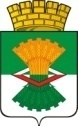 ДУМА  МАХНЁВСКОГО МУНИЦИПАЛЬНОГО ОБРАЗОВАНИЯчетвертого созываРЕШЕНИЕот   29 ноября   2021 года         п.г.т. Махнёво                                 №  104   О   внесении изменений в решение Думы   Махнёвского муниципального образования   от   2 декабря 2015  года   № 42  «Об определении размеров  оплаты  труда  Главы муниципального образования, Председателя Думы муниципального образования,  муниципальных служащих Махнёвского муниципального образования» (с изменениями от  03.10. 2017   №  270, от 25.09.2018 № 353, от  03.10. 2019   № 439, от  03.09.2020№  512)  В соответствии с  подпунктом 15 статьи 7 Федерального закона  от 25.12.2008 N 273-ФЗ "О противодействии коррупции",  пунктом 4 статьи 86 и статьей 136 Бюджетного кодекса Российской Федерации, статьей 53 Федерального закона   от 06.10.2003 года № 131-ФЗ  «Об общих принципах организации местного самоуправления в Российской Федерации», пунктом 2 статьи 22 Федерального закона от 02.03.2007 года  № 25-ФЗ «О муниципальной службе в Российской Федерации», пунктом 12 статьи 50, пунктом 5 статьи 7 Федерального закона от 27.07.2004 г. № 79-ФЗ «О государственной гражданской службе Российской Федерации», во исполнение Указа Губернатора Свердловской области от  30.09.2021 N 569-УГ "Об увеличении (индексации) размеров окладов месячного денежного содержания государственных гражданских служащих Свердловской области",   Дума Махнёвского муниципального образования  РЕШИЛА:     1.Внести  изменения  в решение Думы   Махнёвского муниципального образования   от   2 декабря 2015  года   № 42  «Об определении размеров  оплаты  труда Главы муниципального образования, Председателя Думы муниципального образования,  муниципальных служащих Махнёвского муниципального образования» (с изменениями от  03.10. 2017   № 270, от 25.09.2018 № 353, от  03.10. 2019     № 439, от    03.09.2020№  512)  следующего содержания:приложения № 1, № 2, № 3, № 4, № 5 изложить в следующей редакции: (прилагаются).2. Настоящее Решение  распространяет действие на правоотношения, возникшие   с 01 октября 2021 года.3. Настоящее Решение  опубликовать  в  газете «Алапаевская искра».4. Контроль   исполнения настоящего Решения возложить на Главу Махнёвского муниципального образования.Председатель Думымуниципального образования                                                С.Г.АлышовГлава муниципального образования			           А.С.Корелин                                             Приложение № 1к Решению Думы Махнёвского                                                                          муниципального образования                                                                            от 29.11.2021  № 104	    				 Размер должностного оклада Главы муниципального образования                                              Приложение № 2к Решению Думы Махнёвского                                                                          муниципального образования                                                                            от 29.11.2021  № 104	    			 Размер должностного оклада Председателя Думы  муниципального образования                                              Приложение № 3к Решению Думы Махнёвского                                                                          муниципального образования                                                                            от 29.11.2021  № 104	     	    	   			      Размеры должностных окладов муниципальных служащих, замещающих  должности муниципальной службы, учреждаемые для обеспечения исполнения полномочий Председателя Думы  муниципального образования, осуществляющего свои полномочия на постоянной основе, Думы муниципального образования                                            Приложение № 4к Решению Думы Махнёвского                                                                          муниципального образования                                                                 от 29.11.2021  № 104	  Размеры должностных окладов муниципальных служащих, замещающих должности муниципальной службы, учреждаемые для обеспечения исполнения полномочий Администрации муниципального образования, иных органов местного самоуправления  Приложение № 5к Решению Думы Махнёвского                                                                          муниципального образования                                                                          от 29.11.2021  № 104    	   		   Размеры должностных окладов муниципальных служащих, замещающих должности муниципальной службы, учреждаемые для обеспечения исполнения полномочий территориальных органов Администрации муниципального образованияНаименование должностиЕжемесячный должностной оклад (в рублях)Глава муниципального образования  (высшее должностное лицо муниципального образования)20991Наименование должностиЕжемесячный должностной оклад (в рублях) Председатель Думы муниципального образования, осуществляющий свои полномочия на постоянной основе20991Наименование должностиЕжемесячный должностной оклад (в рублях)главный специалист10258-12650ведущий специалист8689-10133специалист 1 категории 8027-8687специалист 2 категории 6246-8024Наименование должностиЕжемесячный должностной оклад  (в рублях)заместитель главы Администрации муниципального образования14272председатель (начальник, заведующий) органа  местного самоуправления13798председатель (начальник, заведующий) отраслевого (функционального) органа Администрации муниципального образования11398-12847заместитель председателя (начальника, заведующего)  органа  местного самоуправления11398-12847председатель (начальник, заведующий) структурного подразделения Администрации муниципального образования, не входящего в состав другого структурного подразделения12651инспектор контрольного органа муниципального образования11299главный специалист10258-12650ведущий специалист8689-10133специалист 1 категории 8027-8687специалист 2 категории 6246-8024Должности муниципальной службыЕжемесячный должностной оклад  (в рублях)глава (начальник, заведующий) территориального органа Администрации муниципального образования11398специалист 1 категории8027специалист 2 категории6246